Field Trip Dear Parents,	We are planning a field trip to the pumpkin patch at Lyon’s Farms on November 4th. Parents are invited to follow the bus from the school or meet us at Lyon’s farms. Any parents wishing to join us must pay their own admission at the gate ($8.oo). Your child’s total cost for the trip will be $13.00. The $13.00 includes the admission cost and bus/gas fees. We will leave the school around 8:00 am. When we arrive at Lyon’s farms our tour times are scheduled to begin as close to 9:00 as possible. We will have a picnic lunch. Everyone is required to bring a sack lunch and a drink. Please makes sure all items are disposable.. No lunch boxes. Please return the permission slip and money on or before Tuesday, November 1st. Thank you for all you do! Kindergarten Teachers ** Each class will need a parent volunteer to bring and carry a cooler for the lunches. If you are willing/available, please let your child’s teacher know. Also any parents attending are asked to bring an old quilt in case we run out of picnic tables. **  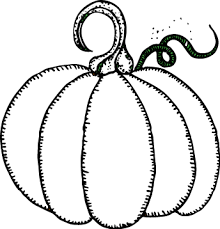 